اختبار جانفي في مادة اللغة العربيةالتّمرين الأول:  إِمْلاء.  (2ن)         .                          .                         .                           .           التّمرين الثاني: خـــط.  (2ن)        زَارَ رِضـَــا عَـــمَّــهُ .      .التّمرين الثالت:   أرتب الـحروف وأكون كلمة صحيحة.   (3 ن) 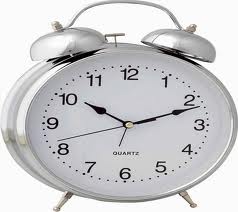 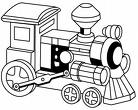 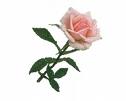        ...........................................                  ....................................                          ....................................التّمرين الرابع:   أرتب الكلمات لأكون جملة مفيدة.  (3 ن )رِضَـــا  -  مِــــنَ  -  الــــدَّرَّاجَــــةِ   -   سَـــقـَــطَ..........................................................................................................................................